Preparing for . . .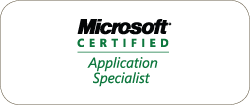 Microsoft Certified Application SpecialistMicrosoft Office PowerPoint 2007Lesson 7 – Working with Slide MastersLesson 7 – Working with Slide MastersLesson 7 – Working with Slide MastersLesson 7 – Working with Slide MastersTo Do List:To Do List:To Do List: Notice the Lesson Objectives found on page 239. Notice the Lesson Buttons, to be covered in this lesson, found on page 239.Skill Set – Using Slide MastersSkill Set – Using Slide MastersSkill Set – Using Slide MastersSkill Set – Using Slide MastersDescription, page, additional informationDescription, page, additional informationDescription, page, additional informationDescription, page, additional informationNarrative Text:Pages 241 – Creating, Modifying or Removing a Slide MasterPages 241 – Creating, Modifying or Removing a Slide MasterPages 241 – Creating, Modifying or Removing a Slide MasterLearn the SkillLearn the SkillCreate, modify and remove a slide master–  Pages 241-242Capture a screen shot showing the Master viewPaste in a Word document to be used throughout the Lesson saved on the Hshare drive later.Create, modify and remove a slide master–  Pages 241-242Capture a screen shot showing the Master viewPaste in a Word document to be used throughout the Lesson saved on the Hshare drive later.Narrative Text:Page 244 – Renaming a Slide MasterPage 244 – Renaming a Slide MasterPage 244 – Renaming a Slide MasterLearn the SkillLearn the SkillLearn how to rename a slide master–  Pages 244Capture a screen shot in slide sorter view with the Rename Master dialogue box visible.Learn how to rename a slide master–  Pages 244Capture a screen shot in slide sorter view with the Rename Master dialogue box visible.Narrative Text:Narrative Text:Page 245 – Preserving a Slide MasterPage 245 – Preserving a Slide MasterLearn the SkillLearn the SkillLearn how to preserve a slide master in a presentation  –  Page 245-246Capture a screen shot in slide sorter view when the exercise is complete.Learn how to preserve a slide master in a presentation  –  Page 245-246Capture a screen shot in slide sorter view when the exercise is complete.Skill Set – Formatting a Slide MasterSkill Set – Formatting a Slide MasterSkill Set – Formatting a Slide MasterSkill Set – Formatting a Slide MasterDescription, page, additional informationDescription, page, additional informationDescription, page, additional informationDescription, page, additional informationNarrative Text:Page 251 – Applying ThemesPage 251 – Applying ThemesPage 251 – Applying ThemesLearn the SkillLearn the SkillApply themes to the slide master–  Page 252Capture a screen shot in slide sorter view when the exercise is complete.Apply themes to the slide master–  Page 252Capture a screen shot in slide sorter view when the exercise is complete.Narrative Text:Page 254 – Adding BackgroundsPage 255 – Changing the Color SchemePage 254 – Adding BackgroundsPage 255 – Changing the Color SchemePage 254 – Adding BackgroundsPage 255 – Changing the Color SchemeLearn the SkillLearn the SkillApply backgrounds to the slide master and change the slide master color scheme–  Pages 256-275Capture a screen shot in slide sorter view when the exercise is completeApply backgrounds to the slide master and change the slide master color scheme–  Pages 256-275Capture a screen shot in slide sorter view when the exercise is completeNarrative Text:Page 259 – Hiding Background GraphiceLearn the SkillLearn how to hide background graphics  –  Page 260-261Capture a screen shot in slide sorter view when the exercise is completeNarrative Text:Pages 262-264 Adding Quick StylesLearn the Skill Apply quick styles, headers and footers, text boxes, slides and placeholders to a slide master –  Page 264-266Capture a screen shot in slide sorter view when the exercise is completeNarrative Text:Page 268 – Inserting Graphics Learn the SkillLearn how to add a graphic from Clip Art to a slide master–  Pages 268Capture a screen shot in slide sorter view when the exercise is completeNarrative Text:Pages 269 – Inserting Date and TimeLearn the SkillLearn how to add a graphic from Clip Art to a slide master  –  Page 269-270Capture a screen shot in slide sorter view when the exercise is completeNarrative Text:Page 271 – Inserting an Object and a SymbolLearn the SkillLearn how to add a symbol to a slide master  –  Page 271-272Capture a screen shot in slide sorter view when the exercise is complete